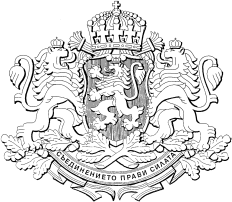 РЕПУБЛИКА БЪЛГАРИЯМИНИСТЕРСКИ СЪВЕТПроектПОСТАНОВЛЕНИЕ  ................от .......................................... г.ЗА изменение на Тарифата за определяне на цените, които се заплащат за изпълнението на мерките по програмата за профилактика, надзор, контрол и ликвидиране на болести по животните и зоонози, приета с Постановление № 78 на Министерския съвет от 2016 г. (обн., ДВ, бр. 30 от 2016 г.; изм., бр. 102 от 2021 г.)Министерският съвет постанови:§ 1. В чл. 5 се правят следните изменения:1. В т. 1 и 2 числото „2,29“ се заменя с „2,73“;2. В т. 3 числото „1,14“ се заменя с „1,36“;3. В т. 4 числото „0,23“ се заменя с „0,27“;4. В т. 5 числото „3,43“ се заменя с „4,09“.§ 2. В чл. 6 се правят следните изменения:1. В т. 1 числото „11,43“ се заменя с „13,64“;2. В т. 2 числото „5,72“ се заменя с „6,82“;3. В т. 3 числото „2,29“ се заменя с „2,73“.§ 3. В чл. 7 се правят следните изменения:1. В т. 1, 2 и 3 числото „2,29“ се заменя с „2,73“;2. В т. 4 числото „1,14“ се заменя с „1,36“;3. В т. 5 и 6 числото „2,29“ се заменя с „2,73“.§ 4. В чл. 8 се правят следните изменения:1. В т. 1 числото „4,57“ се заменя с „5,45“;2. В т. 2 числото „1,14“ се заменя с „1,36“.§ 5. В чл. 9 числото „17,15“ се заменя с „20,46“.§ 6. В чл. 10 числото „0,57“ се заменя с „0,68“.§ 7. В чл. 11 числото „1,14“ се заменя с „1,36“.§ 8. В чл. 12 числото „4,57“ се заменя с „5,45“.§ 9. В чл. 13 числото „1,14“ се заменя с „1,36“.§ 10. В чл. 14 числото „1,14“ се заменя с „1,36“.§ 11. В чл. 15 числото „1,14“ се заменя с „1,36“.Заключителна разпоредба§ 12. Постановлението влиза в сила от 01.01.2024 г.МИНИСТЪР-ПРЕДСЕДАТЕЛ:АКАД. НИКОЛАЙ ДЕНКОВГЛАВЕН СЕКРЕТАР НА МИНИСТЕРСКИЯ СЪВЕТ:ВАНЯ СТОЙНЕВАГлавен секретар на Министерството на земеделието и храните:Магдалена ДаковаДиректор на дирекция „Правни дейности и законодателство на Европейския съюз”, МЗХ:Десислава Петрова